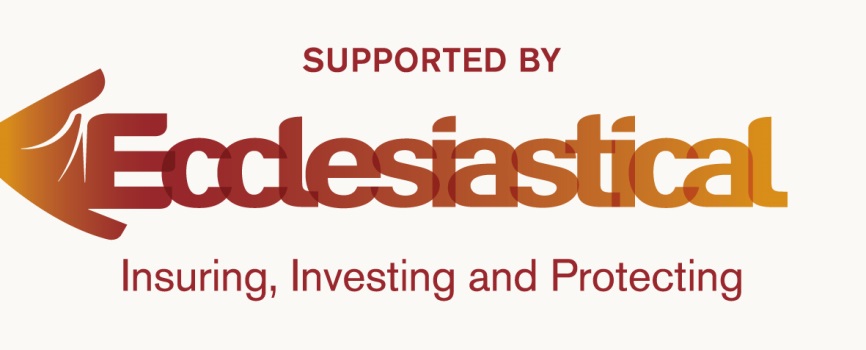 Application for Ecclesiastical Insurance BursarySustainable Heritage MscPlease note that this form is for the Ecclesiastical Insurance Bursary only. Applicants must also complete the Application Form for Admission as a Graduate Student separately to this form.Please return this form via email to Joanna Payne via email at joanna.payne@ucl.ac.uk.Closing date for applications: Monday 22 June 2020 Personal details1. Surname / Family Name		2. First Names		3. Title (Mr/Mrs etc.)4. Correspondence Address5. Reason for applying (Please include other support sought or gained from employer and / or other external bodies, eg financial / in-kind support / time for study) Signature							Date